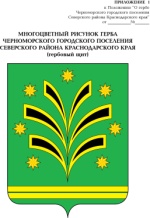 СОВЕТ ЧЕРНОМОРСКОГО ГОРОДСКОГО ПОСЕЛЕНИЯ
СЕВЕРСКОГО РАЙОНА

РЕШЕНИЕот 26.10.2017 года								           №-264пгт ЧерноморскийОб отмене решения Совета Черноморского городского поселения Се6верского района от 30.08.2017 года №251 «Об учреждении межмуниципального хозяйственного общества «Межмуниципальное хозяйственное общество с ограниченной ответственностью «Крюковский водозабор»»	В соответствии с пунктом 4 статьи 8, статьей 68 Федерального закона от 6 октября 2003 года № 131-ФЗ «Об общих принципах организации местного самоуправления в Российской Федерации», Гражданским кодексом Российской Федерации, Федеральным законом от 8 февраля 1998 года № 14-ФЗ «Об обществах с ограниченной ответственностью», Уставом Черноморского городского поселения Северского района, Совет Черноморского городского поселения Северского района Р Е Ш И Л:1. Решение Совета Черноморского городского поселения Северского района «Об учреждении межмуниципального хозяйственного общества «Межмуниципальное хозяйственное общество с ограниченной ответственностью «Крюковский водозабор» от 30.08.2017 года №251 считать утратившим силу.2. Настоящее решение подлежит официальному опубликованию и размещению на официальном сайте администрации Черноморского городского поселения Северского района.3. Решение вступает в силу после его официального обнародования.Председатель Совета Черноморского городского поселения Северского района 						А.В.ЛисачевГлава Черноморского городского поселенияСеверского района								С.А.Таровик